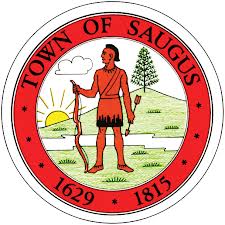 TOWN OF SAUGUSZONING BOARD OF APPEALSSAUGUS, MASSACHUSETTS  01906781-231-4030September 2020 AGENDAThe SAUGUS ZONING BOARD OF APPEALS will hold a public hearing on THURSDAY, SEPTEMBER 10, 2020 at 7:00 pm, via a Zoom Video Conference. The following petitions will be heard. Petitioner or their representative must be present on the video conference.  Zoom Video Conference – Meeting ID:  924 8865 6631			        Password:  733465https://zoom.us/j/92488656631?pwd=WElQN2ZkYjZ2TG9hL1ZBUnFLanFHZz09SEPTEMBER PUBLIC HEARINGSOn the petition of Saugus CP Broadway, LLC, “Bob’s Discount Furniture” owner of the property at 263 Broadway, (Lot #2, Plan #1039) seeking a variance to install a secondary wall sign, 19’ ¼” x 2’6” saying “Mattress” on the front elevation. On the petition of Robert DeFronzo, owner of the property at 10 Oakridge Dr.,   (Lot #304, Plan #1033) seeking a special permit to add a two story addition, with multiple angles/sizes, but overall size of 36’ x 33.4’ with a proposed front porch and stairs and a variance for a 11.2” side yard setback where 15’ is required.On the petition of Megan and Anthony Miraglia, owners of the property at 65 Cleveland Ave., (Lot #303-304, Plan #3024) seeking a special permit to build a 32’ x 26’ second floor addition consisting of 3 beds, 1 bath, 1 office and two hallway closets and a variance for a 6’ and 12’’ side yard setbacks where 15’ is required.On the petition of Robyn McPhee, owner of the property at 223 Central St., (Lot #30 Plan #1003) seeking a special permit to build a 24’ x 24’ two car garage and a variance for a 5’ side yard setback and rear yard setback where 10’ is required.  					Ben Sturniolo, Chairperson									Stephanie Puracchio, Clerk            								SA:  Aug. 27, 2020 & Sept. 3, 2020 